OKRA GIERLE - NJ 2024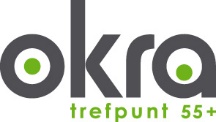 Open Kristelijk Respectvol Actief – Vereniging gepensioneerden GierleInfo zie onze website www.okra.be/trefpunt/gierle Nieuwjaarsreceptie - Woensdag 17 januari 2024Deuren Parochiezaal St.Jan open vanaf 11u30 – Bijdrage 10€ + Welkomsdrankje - Drank aan democratische prijzen- 12u30 Breugelbuffet- Terugblik 2023: Kasverslag - Clubverslagen - Jaarprogramma 2024- 15u30 Dessert- 16u Voldaan terug huiswaartsInschrijven is verplichtBezinning: 	Gelukkig NieuwjaarWanneer we uitgezongen zijn en iedereen een zalig nieuwjaar gewenst hebben kan alles terug zijn normale gangetje gaan en kunnen we weer dromen maken voor het nieuwe jaar.Wat kunnen we zoal wensen. Vrede, geen armoede meer, geen mensen die in de vrieskou buiten moeten leven of voor een betere wereld, een propere natuur of gaan we liefde en gezondheid toewensen aan de mensen om ons heen. Maar laat ons ook maar genieten van de mooie dingen, onze hobby’s, een reisje, onze OKRA bijeenkomsten. Dat we daarin ook wat rust kunnen vinden en 2024 hoopvol kunnen instappen.Wekelijkse ActiviteitenMaandag	Crea			13u00		’t Trefpunt			ChrisOm de 14dagen, gelijk aan groene bakMaandag	Petanque		13u00		Poeyelhei			Jef en BrigittaDinsdag	Wandelen (Pittig)	  9u00		’t Centrum			BettieDinsdag	Wandelen (kalm)	14u00		't Centrum			JeannettaDonderdag	Fietsen		13u00		't Centrum			Roger en JeffenVrijdag	Petanque		13u00		Poeyelhei			Jef en BrigitteGouden of Diamanten Huwelijks jubilarissen 2024Hebben jullie wat te vieren en mogen wij dit ook weten dan raden wij jullie aan dit te melden bij uw wijkverantwoordelijke of via het bestuur. Vast en zeker gaan wij er dan voor zorgen dat de jubilarissen ten gepaste tijd in de bloemetjes gezet worden.Hikers - Wandelclub OKRA Kempen Donderdag 18 januari ‘24 om 9u30 – afstand +/- 21kmStartlocatie: 't Sluishof – Brandstraat 225 – Mol SluisPauze: Café Welkom te Mol AchterbosLunch: zelf meebrengen - Begeleiding: Bruno en Luc Inschrijven voor 15/1/24 via kempen@okra.be of bestuur OKRA GierleOut of the Box–aanbod: OKRA KempenWie heeft er zin om aan één of meer van volgende 4 unieke OKRA-activiteiten deel te nemen. Grijp je kans en laat de adrenaline door je lichaam gieren.Buggy rijden: maandag 25/3/24 te Kalmthout – richtprijs 65€Indoor Skydiven: maandag 22/4/24 te Luik – richtprijs 120€Bungee jumpen en eventueel zipride: dinsdag 7/5/24 te Den Haag (Nl) - richtprijs 100€ + eventueel 30€ voor zipride.Valschermspringen Tandem: donderdag 30/5/24 te Arnemuiden (NL Zeeland) - richtprijs 285€Info en inschrijven via bestuur OKRA Gierle of turnhout@okra.be of 014/40 33 50Zorgvolmacht – Gratis Info avond van KWBDonderdag 29 februari 2024 start 19u30 – Iedereen welkomWaar: Trefpunt, Kloosterstraat 1, Gierleinhoud: Het is zeker interessant voor iedereen die een dagje ouder wordt en zich zorgen maakt over hoe het moet gaan wanneer je fysiek of mentaal wat minder goed bent.Notaris Verhaert zal in detail duidelijk maken wat een zorgvolmacht precies is, in welke situaties dit zinvol kan zijn, hoe deze kan opgesteld en geregistreerd worden.Groepsaankoop Fietshelmen – Voorjaar 2024Op zoek naar een goede en niet al te dure fietshelm?Teken dan in op de groepsaankoop die OKRA-Sport+ voor haar leden opzet. Amper 34,95€ per stuk.Kleuren en maten:Wit: maat 52/57 of 56/59Zwart: maat 52/57 of 56/59Bestellen voor 14/2/24 = levering begin maart Bestellen voor 31/3/24 = levering halverwege aprilSteun Expeditie Banglabike: Per verkochte fietshelm schenkt OKRA-Sport+ 2€ aan Expeditie Banglabike. Deze fietsreis doorheen Bangladesch symboliseert de actieve verbinding tussen ouderen, over de landsgrenzen heen.Meer info: www.okra.be/expeditie-banglabikeBestellingen: via bestuur of wijkverantwoordelijke van OKRA Gierle Diner ‘La bella Italia’ – uitnodiging van Libalforte Zaterdag 27 januari 2024 van 17u tot 19u30 – Iedereen welkomGezellig tafelen met op en top Italiaanse gerechten zoals overheerlijke spaghetti, penne, spirelli, gelato, panna cota.Waar: Mollenhof, Lichtaartsesteenweg 1, PoederleeInschrijven: voor 20/1/24 – flyers met nodige info worden verdeeld tijdens onze Nieuwjaarsbijeenkomst. 